Pressemeldung Der Lesekompass geht in die nächste Runde: Verlage können bis zum 15. September 2023 Titel einreichen.Nachdem die Stiftung Lesen und die Leipziger Buchmesse im Frühjahr 2023 das erste Mal Comics, Mangas und Co. mit dem Lesekompass ausgezeichnet haben, geht der Weg 2024 bildstark weiter: Es werden Titel prämiert, die ihre Geschichten durch Bilder erzählen. Neben einer Erwachsenenjury sind 2024 drei Kinder- und Jugendjurys aus Kindergarten, Grundschule und weiterführender Schule an der Auswahl beteiligt. „Der Lesekompass ist schon lange etabliert und bringt Kindern und Jugendlichen Bücher nahe, die die Freude am Lesen steigern und damit ihre Lesekompetenz fördern. Bildstarke Titel begeistern und sind damit ein hervorragender Zugang zum Lesen,“ unterstreicht Dr. Jörg F. Maas, Hauptgeschäftsführer der Stiftung Lesen.Mainz/Leipzig, 03. August 2023. Der Lesekompass ist eine Auszeichnung von jungen Menschen für junge Menschen. Letztes Jahr zeichneten die Stiftung Lesen und die Leipziger Buchmesse Comics, Graphic Novels und Co. für Kinder ab sechs Jahren aus. Dieses Jahr können auch Kindergartenkinder entscheiden, welche Titel ihre Favoriten sind. Die beiden Kinder- und Jugendjurys werden also um eine dritte Kindergartenjury ergänzt. Am Ende entscheiden sie alleine, welche ihre drei Gewinnertitel sind. Inhaltlich wird das Feld weiter geöffnet und Bücher ausgezeichnet, die ihre Geschichte über Bilder erzählen. Denn Bilder eröffnen neue Erzählmöglichkeiten und faszinieren über alle Altersgruppen hinweg.Dr. Jörg F. Maas, Hauptgeschäftsführer der Stiftung Lesen erklärt: „Die Ergebnisse der IGLU-Studie zeigen, dass wir tief in der Bildungskrise stecken. Kinder und Jugendliche brauchen Bücher, die sie zum Lesen motivieren. Hier setzen wir mit dem Lesekompass an. Denn wer weiß besser als Gleichaltrige, welche Themen aktuell bei Kindern und Jugendlichen gut ankommen? Wir danken der Leipziger Buchmesse für ihre jahrelange Unterstützung!“Kerstin Krämer, Projektdirektorin Bildung / Kinder+Jugend / MCC; Leitung Messemanagement, sagt: „Der in diesem Jahr beschrittene Weg, erstmals Comics, Mangas und Graphic Novels mit dem Lesekompass auszuzeichnen, hat alle begeistert und Augen zum Leuchten gebracht. Gemeinsam mit der Stiftung Lesen sind wir mit Kindern und Jugendlichen auf eine spannende Entdeckungsreise durch die Welt bildstarker Geschichten aufgebrochen, die nun auf ihre nächste Etappe zusteuert. Wir freuen uns auf die Fortsetzung dieser wunderbaren Zusammenarbeit und auf die neue Kindergartenjury in 2024!“Jetzt Titel einreichenVerlage können ab sofort bis zum 15.09.2023 Titel für Kinder im Alter von zwei bis vierzehn Jahren einreichen.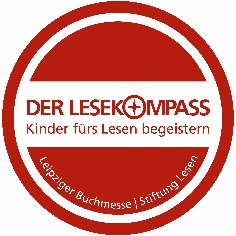 Mehr Infos zum Lesekompass und die Prüfkriterien zur Einreichung unter: https://www.stiftunglesen.de/informieren/preise-und-auszeichnungen/der-lesekompass Über die Stiftung LesenLesen ist die zentrale Voraussetzung für Bildung, beruflichen Erfolg, Integration und eine zukunftsfähige gesellschaftliche Entwicklung. Damit alle Kinder in Deutschland lesen können, engagiert sich die Stiftung Lesen gemeinsam mit Bundes- und Landesministerien, mit Unternehmen, Stiftungen, Verbänden und wissenschaftlichen Einrichtungen in bundesweiten Programmen und Kampagnen. Die Stiftung Lesen steht seit ihrer Gründung unter der Schirmherrschaft des Bundespräsidenten und wird von zahlreichen prominenten Lesebotschafter*innen unterstützt. www.stiftunglesen.de Über die Leipziger BuchmesseDie Leipziger Buchmesse ist der wichtigste Frühjahrstreff der Buch- und Medienbranche und versteht sich als Messe für Leser:innen, Autor:innen und Verlage. Sie präsentiert die Neuerscheinungen des Frühjahrs, aktuelle Themen und Trends und zeigt neben junger deutschsprachiger Literatur auch Neues aus Mittel- und Osteuropa. Gastland der Leipziger Buchmesse 2024 sind Niederlande und Flandern. Durch die einzigartige Verbindung von Messe und „Leipzig liest“ – dem größten europäischen Lesefest – hat sich die Buchmesse zu einem Publikumsmagneten entwickelt.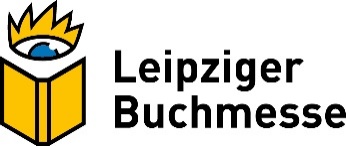 Pressekontakt Stiftung Lesen:Jana HimmelheberMarketing & KommunikationRömerwall 40, 55131 MainzTel.: 06131-28890-87E-Mail: jana.himmelheber@stiftunglesen.de www.stiftunglesen.de